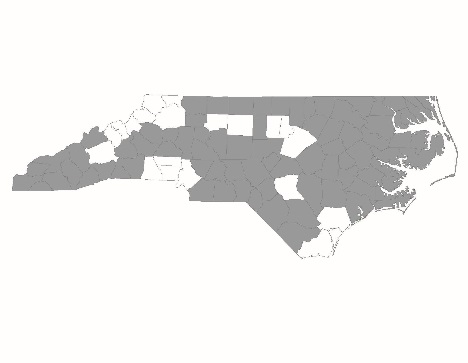 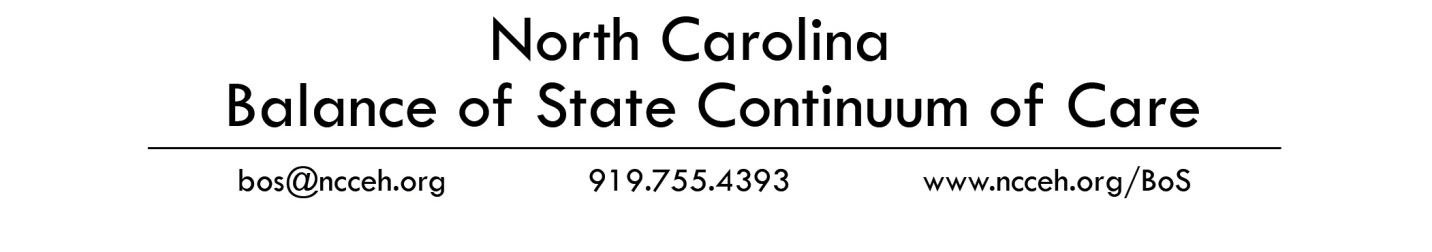 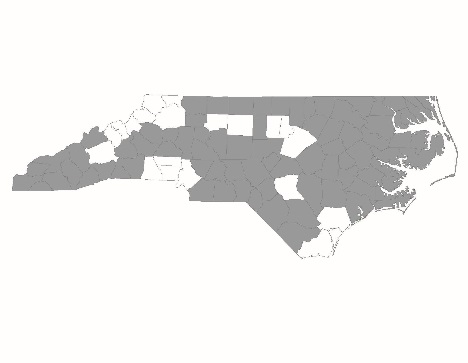 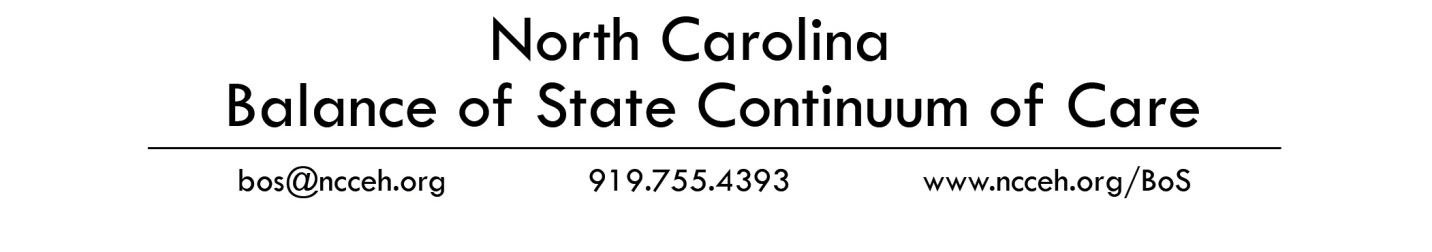 CONTINUUM OF CARE GRANTEE CERTIFICATIONBackground: The North Carolina Coalition to End Homelessness (NCCEH) serves as the collaborative applicant for the NC Balance of State Continuum of Care (CoC) and as such is charged by HUD to operate and administer CoC activities and to monitor grantee performance (24 CFR Part 578). To further CoC goals and to clarify expectations, NCCEH is setting out grant recipient responsibilities in this document to be signed annually by an authorized representative of the grant recipient agency.  CoC grant recipients have a grant agreement with the U.S. Department of Housing and Urban Development (HUD). The grant recipient is responsible for adhering to all requirements and obligations outlined by HUD.  In the event that grant recipient responsibilities change, revisions will be made to this certification and will require a new signature. Before applying for renewal or new CoC funding, it is imperative that all project applicants read the CoC Program Interim Rule (24 CFR Part 578) as it provides the requirements for implementation and administration of the CoC Program.I have read and understand the expectations set forth in this certification.______________________________________________              ________________________________
Signature							Date______________________________________________               ________________________________
Printed Name 						               Title HMIS Participation and CoverageCoC grant recipients must collect the following information on the persons served and services provided during the grant period and enter this information into NC Homeless Management Information System (HMIS). Domestic violence service providers are prohibited from participation in HMIS, but must demonstrate that they have a database comparable to an HMIS and are able to provide statistical information from that database upon request that does not compromise client privacy.Universal Data Elements 			Program Specific Data Elements Name 						Housing Status Social Security Number 				Income & Sources of Income Date of Birth 					Non-Cash Benefits Race 						Health Insurance Ethnicity 					Physical Disability Gender 						Developmental Disability Veteran Status 					Chronic Health Condition Disabling Condition 				HIV/AIDS Living Situation 					Mental Health Problem Project Entry Date 				Substance Abuse Project Exit Date 				Domestic Violence Destination at Project Exit 			Residential Move-In Date (Rapid Rehousing) Personal ID 					 Household ID 					 Relationship to the Head of Household Client Location DestinationProject ParametersAll projects will follow the Balance of State written standards for the project typePermanent supportive housing projects will follow HUD guidelines for targeting and prioritizing PSH units for chronically homeless participants (HUD Notice CPD-16-11) and will follow the order of priority as outlined in the Balance of State PSH written standards. .Permanent supportive housing projects will adopt the key elements of permanent supportive housing as defined by the Substance Abuse and Mental Health Services Administration (SAMHSA) Grant Performance & ReportsAll  grant recipients will receive approval from the Balance of State CoC prior to requesting a grant extension from HUDAll grant recipients will receive approval from the Balance of State CoC prior to requesting a significant change from HUD, including grant transfer and budget changes of more than 10%, as outlined in the BoS significant change policy All grant recipients will report grant spending to Balance of State CoC staff on a biannual basis by submitting their project spending report screen shot from eLOCCSAll grant recipients will participate in the Balance of State Performance Improvement Process (PIP) reporting once this process is establishedAll grant recipients will submit Point-in-Time Count and Housing Inventory Count data by deadlines established by NCCEH and local Regional CommitteesAll  grant recipients will submit APRs to NCCEH for review prior to HUD submissionAll grant recipients will submit APRs to HUD on or before report deadline and will participate in the APR review process conducted by NCCEH staffAll grant recipients will participate in all required trainings conducted by NCCEH staff and other technical assistance organizationsRegional Committee ActivitiesAll grant recipients will participate in at least 75% of Regional Committee meetings in a 12-month periodAll project applicants will present their CoC project application(s) to the Regional Committee for local review prior to submission to NCCEH by the project application deadlineAll grant recipients will participate in the ESG application process in every Regional Committee covered by grant activitiesAll grant recipients will present updates on grant activities to the Regional Committee(s) covered by the grant on at least a quarterly basisAll grant recipients will participate in the local coordinated assessment process as designed by the Regional Committee(s), including only accepting referrals through coordinated assessmentGrant recipients are expected to support Regional Committee(s) covered by grant activities as they achieve the following standards:Meet minimum standards of BoS Regional CommitteesHold regular meetingsImplement coordinated assessmentPost meeting minutes to NCCEH website within 30 days of meeting dateRegional Lead, alternate or other designated member of the Regional Committee participates in at least 80% of Steering Committee meetings Agency:Contact Person:Regional Committee(s) covered by grant activities: